	COMPLAINT FORM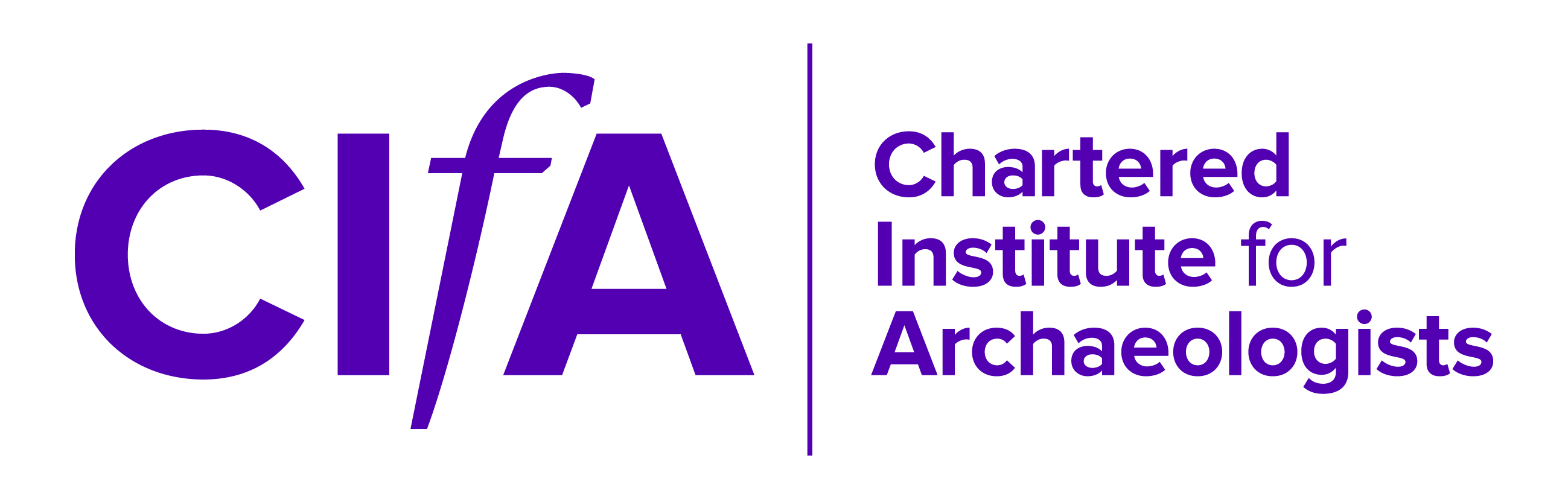 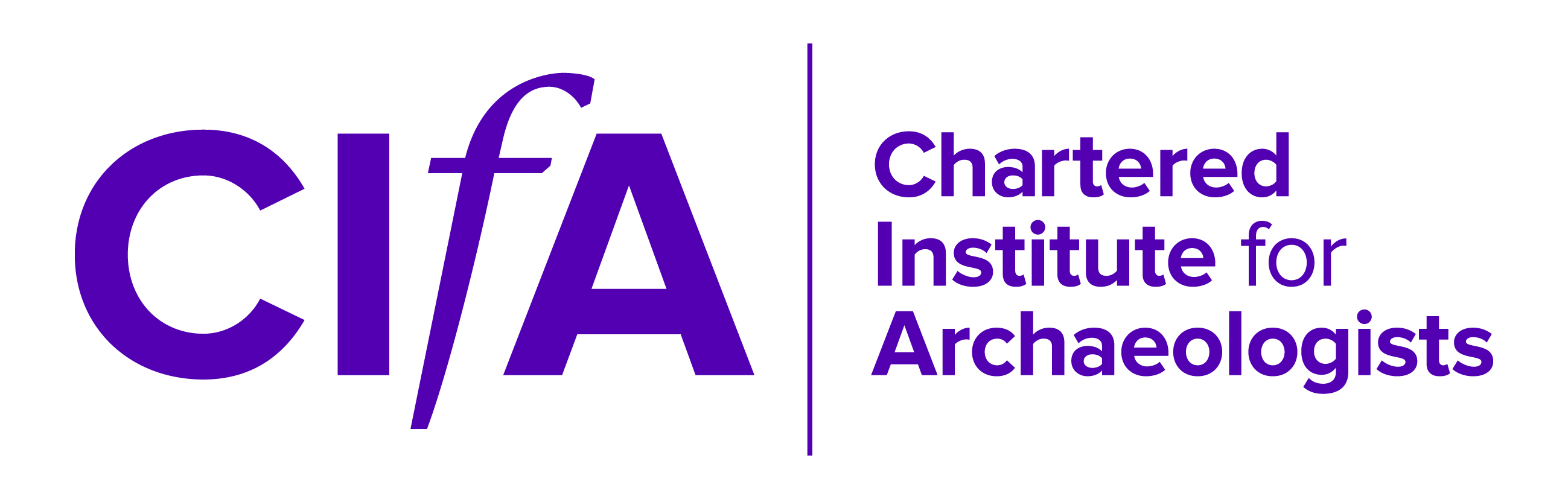 AGAINST CIFAThis procedure applies to complaints against the Chartered Institute for Archaeologists (CIfA) including the NVQ Assessment Centre and not against an individual member, Registered Organisation or the Board of Directors as a whole. Please read the relevant complaint procedure before competing this form.3.	STAFF/COMMITTEE MEMBER INVOLVED	If your complaint involves a staff/committee member/NVQ assessor, please provide their name